„Übung der Woche“ für Lehrkräfte zur Beobachtung von Stärken und Talenten von Schülern/-innen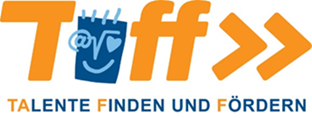 „Übung der Woche“ für Lehrkräfte zur Beobachtung von 
Stärken und Talenten von Schülern/-innenSchritt 1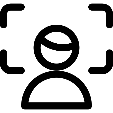 Beobachten Sie alle ihre Schüler/-innen und suchen Sie gezielt Stärken und Talente. Finden Sie pro Schüler/-in mindestens ein Talent bzw. eine Stärke und notieren Sie diese.Fügen Sie hier Ihre Klassenliste ein:Schritt 2: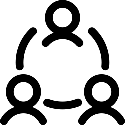  Tauschen Sie sich mit mindestens einem Kollegen/einer Kollegin, der/die in Ihrer Klasse unterrichtet, über die entdeckten Talente/Stärken aus. Folgende Fragen können Ihr Gespräch leiten:Bei welchen Schülern/-innen fällt es mir leichter/schwerer, Talente und Stärken zu entdecken?Woran liegt es und wie kann ich Bedingungen zur Talentfindung positiv beeinflussen?Unter welchen Bedingungen, in welchen Lernsituationen kann ich Talente und Stärken leichter sehen?Wie kann ich positive Bedingungen auch auf andere Lernsituationen übertragen?Schritt 3: Melden Sie Ihren Schülern/-innen entdeckte Talente zurück. Informationen zu Rückmeldung und Feedback finden Sie in Kapitel 5.4 des TAFF-Leitfadens. Beobachten Sie dabei, ob und wie sich die Lehrer-Schüler-Beziehung verändert.Max Mustermann